Average after-tax wage in June 958 КМThe highest average after-tax wage in the section Financial and insurance activities 1,434 КМ; the lowest one in the section Construction, 657 КМAverage monthly after-tax wage in Republika Srpska paid in June 2020 amounted to 958 КМ, while average monthly gross wage was 1,489 КМ.Average after-tax wage paid in June 2020, compared to the same month of the previous year, was nominally 5.3% higher and really 6.8% higher, while compared to May 2020 it was nominally 0.9% higher and really 0.7% higher.In June 2020, the highest average after-tax wage, by section of economic activities, was paid in the section Financial and insurance activities and it amounted to 1,434 KM. On the other hand, the lowest average after-tax wage in June 2020 was the one paid in the section Construction 657 KM.In June 2020, compared to June 2019, a nominal increase in after-tax wages was recorded in all 19 sections. The highest increase was recorded in the section Administrative and support service activities 14.2%, followed by Real estate activities 11.0% and Accommodation and food service activities 9.5%.    		                KM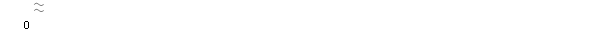 Graph 1. Average after-tax wages by monthMonthly inflation 0.2% in June 2020Annual inflation (June 2020/June 2019) -1.4%Prices of products and services used for personal consumption in Republika Srpska, measured with the consumer price index, in June 2020, compared to the same month of the previous year, were on average 1.4% lower, while compared to May 2020 they were on average 0.2% higher.Of the 12 main divisions of products and services, an increase in prices was recorded in seven divisions, a decrease was recorded in three divisions, while prices in two divisions remained unchanged.The highest annual increase in prices in June 2020 was recorded in the division Alcoholic beverages and tobacco, namely by 5.5%, due to higher prices recorded in the group tobacco, by 7.0%. An increase in prices was also recorded in the division Recreation and culture, by 2.7%, due to higher prices in the group major durables for indoor and outdoor recreation by 5.6%. Higher prices in the division Food and non-alcoholic beverages, in which an increase by 1.1% occurred, were recorded in the groups fruit by 16.3% and oils and fats by 6.7%, while an increase in prices by 1.1% in the division Health occurred due to higher prices in the groups other medical products by 1.9% and pharmaceutical products by 1.4%. An increase in prices by 0.6% was recorded in the division Housing, due to higher prices in the group waste collection services by 6.6%, while an increase by 0.5% in the division Communication occurred due to higher prices in the group telecommunication services by 0.6%. In the division Restaurants and hotels an increase by 0.1% was recorded, due to higher prices in the group catering services by 0.5%.In the divisions Education and Other goods and services prices on average remained unchanged.The highest decrease in prices at the annual level in June 2020 was recorded in the division Transport, by 12.9%, due to lower prices in the group fuels and lubricants by 22.0%. A decrease in prices was also recorded in the division Clothing and footwear, by 9.4%, due to seasonal discounts on ready-made clothing and footwear during the year. Lower prices in the division Furnishings and household equipment, in which a decrease in prices by 1.5% was recorded, were recorded in the groups large tools and equipment by 3.4% and household textiles by 3.2%. Graph 2. Monthly and annual inflationNumber of employees in industry (January-June 2020/January-June 2019) decreased by 0.4%Number of employees in industry in June 2020, compared to the average monthly number of employees in 2019, was 1.6% lower. Compared to May 2020 it was 0.2% lower and compared to the same month of the previous year it was 1.8% lower. Number of employees in industry in the period January-June 2020, compared to the same period of the previous year, was 0.4% lower. During the same period, in the section Manufacturing an increase by 1.0% was recorded, while in the section Electricity, gas, steam and air-conditioning supply a decrease by 2.2% was recorded and in the section Mining and quarrying a decrease by 9.6%.Coverage of import with export 75.2% in the period January – June 2020In the period January – June 2020, the value of export was one billion and 588 million KM, which represented a decrease by 12.1% compared to the same period of the previous year. The value of import during the same period was two billion and 112 million KM, which represented a decrease by 10.0% compared to the same period of the previous year. The percentage of coverage of import with export in the period January – June 2020 was 75.2%, while in June 2020 this percentage amounted to 74.4%. In terms of the geographical distribution of external trade of Republika Srpska, in the period January - June 2020, the highest value of export was that of export to Croatia, with 243 million KM or 15.3%, followed by Italy, with 210 million KM or 13.2% of the total realised export. During the same period, the highest value of import was that of import form Serbia, with 389 million KM or 18.4%, followed by Italy, with 301 million KM or 14.2% of the total realised import.By group of products, in the period January - June 2020, the highest share in export was that of electricity, with the total value of 145 million KM, which was 9.1% of the total export, while the highest share in import was that of petroleum and oils obtained from bituminous minerals, with the total value of 99 million KM, which was 4.7% of the total import.Graph 3. Export and import by month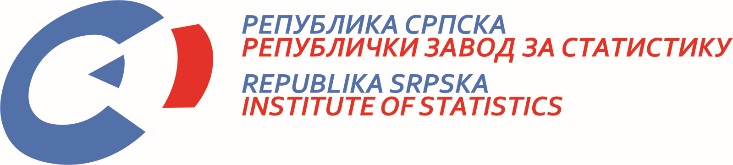            22 July 2020, No  211/20 PRESS RELEASE July 2020DATA PREPARED BY: Labour statisticsBiljana Glušacbiljana.glusac@rzs.rs.ba Prices statisticsSlavica Kukrićslavica.kukric@rzs.rs.baIndustry and mining statisticsBiljana Jeličićbiljana.jelicic@rzs.rs.ba; External trade statisticsVladimir Lambeta vladimir.lambeta@rzs.rs.baThe Release prepared by the Division for Publications, Public Relations and Statistical Data ConfidentialityProf. Dr. Jasmin Komić, Acting Director, Editor in ChiefVladan Sibinović, Head of the DivisionRepublika Srpska, Banja Luka, Veljka Mlađenovića 12dPublished by the Republika Srpska Institute of StatisticsThe Release is published online, at: www.rzs.rs.batelephone. +387 51 332 700; E-mail: stat@rzs.rs.baData may be used provided the source is acknowledged